Student Council is planning a super fun assembly.  They want to make sure that all 1,000 Hedrick students wear their Hedrick gear the next day to show their school spirit.  The question is how to contact all the students the night before (to remind them) in the most efficient manner.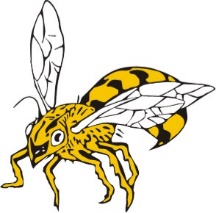 Ava comes up with a calling plan.  She will call three students, and each of them will call three students, until everyone receives a personal reminder.Make a table of Ava’s calling plan:Write an equation for Ava’s calling plan:Soraya has a different idea.  She figures her and Ava could just make the calls themselves.  She estimates that they could make 25 calls per hour combined.  Make a table of Soraya’s calling plan:Write an equation for Soraya’s calling plan:Compare the equations for Ava and Soraya’s calling plans.  How are they the same?  How are they different?Graph both calling plans below:Compare the graphs of the calling plans.  How are they the same? How are they different?For each plan, how many students would be notified on the 5th round/hour of calls?  Explain.For each plan, how many rounds/calls would it take to contact all 1,000 Hedrick students?